3rd Class Activities Monday 8th – Friday 12th JuneEnglish:  Reading: Bike for Sale Questions:  1-4 Activities:  Pretend you have something you want to sell.Use the template to help you think about what information an ad should include. Design an advertisement for your itemMaths:  Revision- Let’s Look backAction Maths p 156 q1 ,q3  , q4 a-c  q5 a-c q8 ,q9P157  q1 a & d , q2 a & b, q3a,c & e, q8P158 q1 a-e , q5, q6, q10P159  q 1 & q 2 a,b& c, q3, q4 & q9This is all revision of the work you have done in 3rd class. Try do them without help. Don’t worry if you get stuck or if you are unsure of some- we’ll do lots of revision when we get back to school!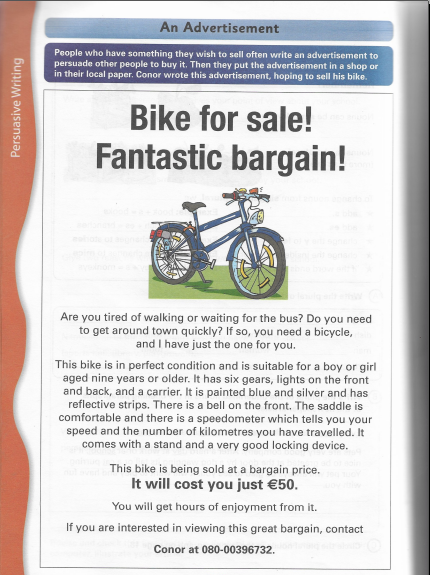 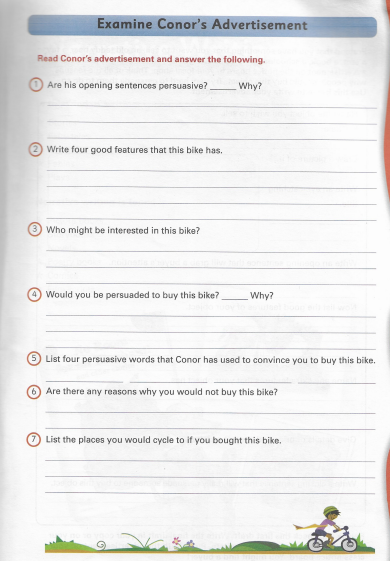 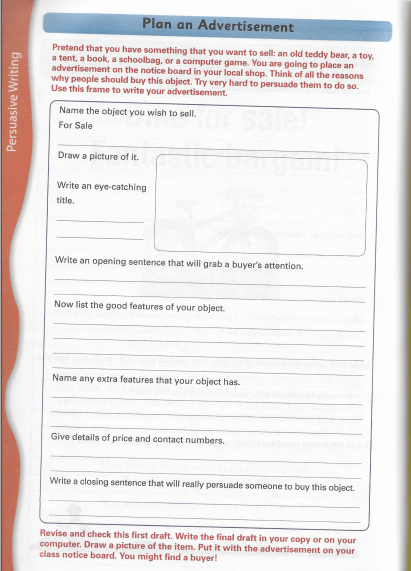 